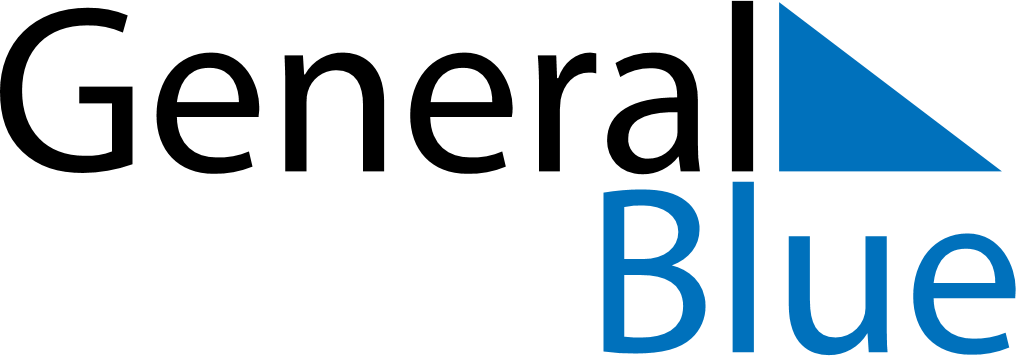 February 2028February 2028February 2028GrenadaGrenadaSUNMONTUEWEDTHUFRISAT123456789101112Independence Day1314151617181920212223242526272829